.(Chorégraphie créée le 7 Août 2021)Intro: 32 Comptes - No Tag / No Restart[1-8] GRAPEVINE TOUCH with Clap L&R[9-16] SIDE TOUCH x2, BUMPS x4 WITH TRANSFER[17-24] STEP SIDE WITH ARMS UP, POINT CROSS BACK WITH ARMS DOWN x4[25-32] STEP TURN 1/4 L x2, V STEP TOUCHThe Git Up (fr)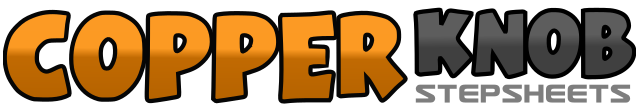 .......Count:32Wall:2Level:Ultra Débutant.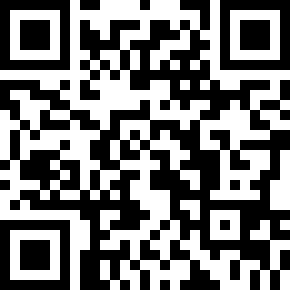 Choreographer:Sébastien BONNIER (FR) - 7 Août 2021Sébastien BONNIER (FR) - 7 Août 2021Sébastien BONNIER (FR) - 7 Août 2021Sébastien BONNIER (FR) - 7 Août 2021Sébastien BONNIER (FR) - 7 Août 2021.Music:The Git Up - Blanco BrownThe Git Up - Blanco BrownThe Git Up - Blanco BrownThe Git Up - Blanco BrownThe Git Up - Blanco Brown........1-2PG côté G, PD croise derrière PG3-4PG côté G, PD pointe à côté PG avec Frapper des mains en haut5-6PD côté D, PG croise derrière PD7-8PD côté D, PG pointe côté PD avec Frapper des mains en haut1-2PG côté G, PD pointe à côté PG3-4PD côté D, PG pointe à côté PD5-6Coup de hanche côté G avec commencer transfert PDC sur G, Coup de hanche côté G avec continuer transfert PDC sur G7-8Coup de hanche côté G avec continuer transfert PDC sur G, Coup de hanche côté G avec finir transfert PDC sur G1-2PD côté D avec les mains en Haut, PG pointe croise derrière PD avec mains en bas3-4PG côté G avec Mains en Haut, PD pointe croise derrière PG avec Mains en Bas5-6PD côté D avec les mains en haut, PG pointe croise derrière PD avec Mains en bas7-8PG côté G avec Mains en Haut, PD pointe croise derrière PG avec Mains en Bas1-2PD en avant, 1/4 TG avec PDC sur PG (9.00)3-4PD en avant, 1/4 TG avec PDC sur PG (6.00)5-6PD diagonale avant D, PG côté G7-8PD en arrière centre, PG pointe à côté PD